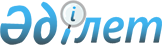 Об утвеpждении Вpеменного положения о поpядке пpоведения лесных тоpгов (аукционов) в Республике Казахстан
					
			Утративший силу
			
			
		
					ПОСТАНОВЛЕНИЕ Кабинета Министpов Республики Казахстан от 18 февpаля 1994 г. N 199. Утратило силу - постановлением Правительства РК от 13 января 2004 г. N 32 (P040032)

      В соответствии с постановлением Верховного Совета Республики Казахстан от 23 января 1993 г. N 1925-XII "О порядке введения в действие Лесного кодекса Республики Казахстан" Кабинет Министров Республики Казахстан постановляет: 

      Утвердить временное положение о порядке проведения лесных торгов (аукционов) в Республике Казахстан (прилагается).    Премьер-министр 

Республики Казахстан                                           Утверждено 

                                 постановлением Кабинета Министров 

                                       Республики Казахстан 

                                   от 18 февраля 1994 г. N 199                      ВРЕМЕННОЕ ПОЛОЖЕНИЕ 

               о порядке проведения лесных торгов 

               (аукционов) в Республике Казахстан                        ОБЩИЕ ПОЛОЖЕНИЯ 

        1. Продажа древесины на корню с торгов является экономическим стимулированием рационального ведения лесного хозяйства, важным инструментом формирования рыночных цен на древесину, отпускаемую с корня, и вводится с целью активизации рыночных отношений в лесопользовании. 

     2. Временное положение о порядке проведения лесных торгов (аукционов), в дальнейшем - Положение, регламентирует порядок продажи древесины на корню, а также сухостойной, ветровальной, буреломной и иной аналогичной древесины. 

     3. Торги (аукционы) древесины на корню - это открытая продажа древесины на корню, при которой ее организаторы путем соответствующих объявлений привлекают покупателей древесины к участию в конкурентном споре, чтобы покупку могло совершить юридическое или физическое лицо, предложившее наибольшую цену. 

     4. (Пункт 4 исключен - постановлением Правительства РК от 14 апреля 2003 г. N 358  ) 

     5. Объемы древесины на корню, выставляемой для реализации на торгах (аукционах), определяются владельцами участков лесного фонда одновременно с размещением лимита лесосечного фонда по лесозаготовителям, группам лесов, хозяйствам и утверждаются государственным органом управления лесным хозяйством Республики Казахстан по согласованию с областными органами исполнительной власти. 

     6. Покупателями древесины на торгах (аукционах) могут выступать юридические лица и физические лица, располагающие необходимыми техникой и оборудованием. Покупатель участвует на аукционе лично или через своего представителя по доверенности. <*>       Сноска. В пункт 6 внесены изменения - постановлением Правительства РК от 14 апреля 2003 г. N 358  . 

                  ОРГАНИЗАЦИЯ ТОРГОВ (АУКЦИОНОВ) 

     7. Торги (аукционы) организуют и проводят областной орган исполнительной власти совместно с областным органом управления лесным хозяйством. Для этого создается Торговая комиссия, в состав которой должны входить представители областного органа исполнительной власти, областного органа управления лесным хозяйством, государственной налоговой инспекции, владельцев участков лесного фонда, продающих древесину, протоколист, юрисконсульт, бухгалтер и другие члены. Председателем Торговой комиссии назначается представитель областного органа исполнительной власти. <*>       Сноска. В пункт 7 внесены изменения - постановлением Правительства РК от 14 апреля 2003 г. N 358  . 

     8. В зависимости от значимости торгов (аукционов) они проводятся в виде устного соревнования (устные торги) либо путем рассмотрения письменных заявок, запечатанных в конвертах (закрытые торги), или тем и другим способами совместно (совместные торги). Преимущественно назначаются совместные торги. При продаже особо крупных партий древесины на корню назначаются закрытые торги. 

     Способ проведения торгов устанавливает Торговая комиссия. <*>       Сноска. В пункт 8 внесены изменения - постановлением Правительства РК от 14 апреля 2003 г. N 358  . 

     9. Торги (аукционы) назначаются в течение всего года, в сроки наиболее удобные для покупателей. Время проведения торгов (аукционов), назначаемых в разных местах, определяется с таким расчетом, чтобы покупатели имели возможность принять участие в каждом отдельном торге (аукционе). 

     10. Продавец древесины заключает Торговое соглашение (приложение N 1) с Торговой комиссией. Неотъемлемой частью Торгового соглашения является Заявка на продажу древесины на корню на торгах (приложение N 2), которую заполняет продавец. Заявка составляется на каждую торговую единицу отдельно и содержит все основные сведения по ней: местонахождение (лесовладелец, лесничество, квартал, выдел, номер делянки), группу лесов, категорию защитности, наличие путей транспорта, количество древесины по породам и ее товарную структуру, способ рубки, сроки заготовки и вывозки, начальную (стартовую) стоимость древесины на корню, условия оплаты, способ и сроки лесовосстановления, технологическую карту разработки лесосеки (делянки) и другую информацию, которая может способствовать осуществлению более выгодной сделки и необходима для наиболее полного информирования покупателя о данной торговой единице. (Торговая единица - это объем древесины на корню в кубических метрах, выставляемый на торги в виде единого целого, который составляют подлежащие рубке деревья на лесосеке или на ее части, группы деревьев, отдельные деревья). <*>       Сноска. В пункт 10 внесены изменения - постановлением Правительства РК от 14 апреля 2003 г. N 358  . 

     11. Торговая комиссия на основании заявок на продажу древесины (приложений к торговым соглашениям) составляет каталог, в котором содержатся полные сведения по всем торговым единицам, а также расчетные счета и наименования организаций-продавцов для возможности внесения покупателями залогов на их счета. 

     12. Торговая комиссия дает объявление о времени и месте проведения торгов в средствах массовой информации, в специальных справочных изданиях. 

     Выбор форм и средств информирования производится исходя из объемов и качества продаваемой древесины на корню и способа торгов. 

     13. Объявление о времени проведения торгов должно быть сделано заранее, за один - шесть месяцев до их начала в зависимости от их значимости. 

     14. В объявлениях указываются место, время, способ торгов, кто допускается к ним, объем и начальная стоимость выставляемой на торги каждой партии древесины на корню и указывается, где можно получить подробные сведения по всем торговым единицам, а также об условиях продажи и к кому следует обратиться для осмотра продаваемой древесины на корню в натуре, порядок и стоимость осмотра делянок в натуре. Кроме того, при проведении торгов с запечатанными в конверт заявлениями в объявлении указывается срок их подачи покупателями, желающими участвовать в торгах. 

     15. Стартовая стоимость древесины на корню включает в себя действующие базовые ставки платы за древесину, отпускаемую на корню, утвержденные в соответствии с законодательством Республики Казахстан и торговые издержки. <*>       Сноска. Пункт 15 - в редакции постановления Правительства РК от 14 апреля 2003 г. N 358  . 

     16. Торговой комиссией может устанавливаться первоначальный денежный взнос (залог) по каждой торговой единице отдельно, который позднее включается в цену купленного товара или возвращается участникам, не сделавшим покупки. Покупатель, желающий торговаться на аукционе, обязан внести на расчетный счет продавца сумму залогов по всем выбранным торговым единицам. <*>       Сноска. В пункт 16 внесены изменения - постановлением Правительства РК от 14 апреля 2003 г. N 358  . 

     17. Продавец перед торгами организует осмотр лесосек (делянок) предполагаемыми покупателями по их желанию. 

     18. Желающий торговаться путем подачи запечатанного в конверт письменного заявления представляет лично или через другое лицо, или же почтой свое заявление, адресуя его в Торговую комиссию с надписью на конверте: "Заявление к торгам древесины на корню, назначенным на такое-то число". Заявление должно быть представлено не позже срока, указанного в объявлении о торгах, и заключать в себе: 

     а) согласие приобрести древесину на корню на основании объявленных условий продажи; 

     б) предлагаемую на каждую торговую единицу цену с обозначением ее прописью без каких-либо исправлений; 

     в) реквизиты юридического лица, подающего заявление, а также фамилию, имя, отчество и адрес уполномоченного представителя этого лица или отдельных заявителей; 

     г) копию платежного поручения об уплате залога. 

     19. Всем поступающим в Торговую комиссию запечатанным заявлениям присваивается регистрационный номер, под которым данное запечатанное заявление участвует в торгах. 

     20. Торговая комиссия выдает билеты участникам торгов (аукциона) - номер билета является номером участника торга (аукциона). Билет участникам торга выдается только после предъявления платежного поручения об уплате залога, кроме того уполномоченный представитель юридического лица должен представить доверенность. <*>       Сноска. В пункт 20 внесены изменения - постановлением Правительства РК от 14 апреля 2003 г. N 358  . 

     21. Информация об уплаченных залогах заносится в Ведомость о залогах (приложение N 3) за подписью участников торгов. 

                    ОБЩИЕ ТРЕБОВАНИЯ К ПОРЯДКУ 

                   ПРОВЕДНИЯ ТОРГОВ (АУКЦИОНОВ) 

     22. Проводит торги (аукцион) и оформляет их операции Торговая комиссия. 

     23. Во время проведения торгов (аукциона) составляется Отчет Торговой комиссии о проведении торгов (приложение N 7), в котором фиксируются все решения торговой комиссии, принятые по каким-либо обстоятельствам, имевшим место на торгах, и заполняется Торговый лист (приложение N 4). 

     24. Торги по возможности должны проводиться без перерыва до их окончания. В случае необходимости в перерыве Председатель Торговой комиссии объявляет об этом всем присутствующим с назначением времени возобновления торгов, о чем заносится запись в отчет о проведении торгов. При проведении торгов с запечатанными в конверт заявлениями они на время перерыва торгов вкладываются в в общий конверт и опечатываются печатью Председателя Торговой комиссии. 

     25. Председатель Торговой комиссии, открыв торги (аукцион), зачитывает условия их проведения (порядок проведения торгов, изложенный в пунктах 27 - 42 настоящего Положения) и предлагает всем желающим торговаться подписать экземпляр условий, а также объявляет о числе поступивших запечатанных заявлений. Запечатанные письменные заявления торгующихся должны находиться на видном месте нераспечатанными до окончания устных торгов. 

     26. Торги, независимо от наличия запечатанных заявлений, открываются в назначенный срок, если имеется не менее двух лиц, изъявивших желание торговаться. Если ранее этого срока не явилось вышеуказанное число покупателей древесины, то Торговая комиссия ожидает с открытием своих действий в течение двух часов. По истечении этого срока торги проводятся при всяком числе лиц, желающих торговаться, но не менее двух, включая и запечатанные письменные заявления. В тех случаях, когда в течение указанного времени на торги никто не явился, Торговая комиссия приступает к вскрытию запечатанных заявлений, если таковые имеются, в противном же случае считает торги несостоявшимися, с занесением об этом записи в отчет о проведении торгов. 

                ПОРЯДОК ПРОВЕДЕНИЯ УСТНЫХ ТОРГОВ 

     27. Устные торги проводятся по каждой торговой единице отдельно по порядку номеров в каталоге. Предъявление к торгам единиц, не показанных в каталоге, не допускается. Снятие представленных к торгам единиц может производиться по представлению владельцев участников лесного фонда торговыми комиссиями в день торгов при необходимости переоценки единиц вследствие повреждения лесосек пожаром, ветром и т.п., а также при необходимости использовать их для ликвидации последствий стихийных бедствий. По письменному заявлению продавца или его доверенного представителя любая представленная к торгам единица может быть снята с торгов в случае отсутствия должной конкуренции. 

     28. Председатель Торговой комиссии объявляет номер продаваемой торговой единицы (лота) по каталогу, дает краткую характеристику, объявляет начальную цену и интервал увеличения цены. Интервал должен составлять не меньше одного процента начальной цены, округленной до десятков. 

     29. Покупатель, предлагая цену, должен поднять билет (номер участника), повернув его в сторону Председателя Торговой комиссии, и громко объявить свою предлагаемую цену. 

     30. Председатель Торговой комиссии повторяет каждую предложенную цену, фиксируя это ударом молотка. Предложенная цена объявляется три раза и, если никто из покупателей не предлагает большей цены, то объявляется, что устные торги по этой единице закончены. Наивысшая предложенная цена и номер участника, ее предложивший, записываются в торговый лист. 

     31. Покупатель, объявивший последнюю надбавку, расписывается на торговом листе о согласии оставить за собой данную торговую единицу за предложенную им цену. После этого Председатель Торговой комиссии переходит к торгам по следующей торговой единице. 

             ПОРЯДОК ПРОВЕДЕНИЯ СОВМЕСТНЫХ ТОРГОВ И ТОРГОВ 

             С ОДНИМИ ЗАПЕЧАТАННЫМИ В КОНВЕРТ ЗАЯВЛЕНИЯМИ 

     32. В случае проведения совместных торгов - устного соревнования и запечатанных в конверт заявлений - в начале проводятся устные торги в соответствии с пунктами 27 - 31, а по окончании устных торгов, но до вскрытия поступивших письменных заявлений Председатель предлагает желающим сделать дальнейшие надбавки "на себя", записи о которых заносятся в торговый лист против соответствующих торговых единиц. 

     33. По окончании устных торгов и предложений надбавок "на себя" Председатель объявляет устные торги оконченными, после чего Торговая комиссия приступает к вскрытию запечатанных заявлений на виду у всех торгующихся. Каждое вскрытое заявление оглашается и сделанные в нем предложения заносятся в торговый лист по соответствующим Торговым единицам с указанием предложенной цены и регистрационного номера запечатанного в конверт заявления. 

     34. При равенстве цен, предложенных за одну и ту же единицу устно и письменно, преимущество отдается лицу, торговавшемуся устно. При равенстве цен, предложенных за одну и ту же единицу несколькими запечатанными заявлениями, между предложившими эти цены лицами, если все они присутствуют на торгах, проводится устное соревнование; в случае же отсутствия хотя бы одного лица вопрос решается Торговой комиссией по жребию, что фиксируется в протоколе. 

     35. При проведении торгов по нескольким лесовладельцам ведомости о результатах торгов составляются отдельно по каждому из них. <*>       Сноска. В пункт 35 внесены изменения - постановлением Правительства РК от 14 апреля 2003 г. N 358  . 

     36. Торги с одними запечатанными в конверт заявлениями проводятся заочно - без присутствия заявителей. 

     Если Торговая комиссия признает какое-либо заявление недействительным, то сделанное в нем предложение в торговый лист не заносится, а в протоколе о проведении торгов излагаются основания признания заявления недействительным. 

            ОФОРМЛЕНИЕ ДОКУМЕНТАЦИИ ПО РЕЗУЛЬТАТАМ ТОРГОВ 

                       (ТОРГОВОЕ ПРОИЗВОДСТВО) 

     37. Окончательные результаты торгов заносятся в Ведомость о результатах торгов (приложение N 5), которая является неотъемлемой частью протокола о производстве торгов. 

     38. По окончании торгов залоговая ведомость, торговый лист, протокол о проведении торгов и ведомость о результатах торгов подписываются всеми членами Торговой комиссии и утверждаются Председателем. Председатель делает объявление об окончательных результатах торгов. 

     39. Записи в документах, составляемых Торговой комиссией, производятся только чернилами или шариковой ручкой. 

     40. К торговому производству должны быть приложены: 

     а) экземпляр публикаций о торгах; 

     б) экземпляр условий на продажу древесины на корню с расписками лиц, изъявивших желание торговаться; 

     в) письменные заявления вместе с конвертами, в которые они были вложены; 

     г) представленные договоренности; 

     д) экземпляр каталога; 

     е) документы об уплате залоговых сумм. 

     Все торговое производство должно быть пронумеровано, прошнуровано и скреплено печатью Председателя Торговой комиссии. 

     41. После объявления результатов торгов победители обязаны в 15-дневный срок оформить Договор с продавцом древесины (от имени продавца договор оформляет Торговая комиссия) на продажу-покупку реализованной через торги древесины (приложение N 6). Договор составляется в 3 экземплярах: для Торговой комиссии, продавца и покупателя. 

     42. Отчет о результатах торгов Торговая комиссия представляет областному органу исполнительной власти и государственному органу управления лесным хозяйством Республики Казахстан.                   РАСЧЕТЫ И ОФОРМЛЕНИЕ ОПЕРАЦИИ 

                      НА ТОРГАХ (АУКЦИОНЕ) 

        43. Форма расчета за купленную на торгах древесину на корню указывается при объявлении торговой единицы (лота). 

     44. Полная стоимость, полученная от реализации древесины с торгов, перечисляется в порядке, установленном законодательством Республики Казахстан в доход местного бюджета. 

     Сноска. Пункт 44 - с изменениями, внесенными постановлениями Правительства РК от 7.06.99 N 708 P990708_ ; новая редакция - от 14 апреля 2003 г. N 358  . 

     45. Не позднее, чем через 10 дней после оформления договора, покупатель перечисляет деньги на счета в соответствии с пунктом 44 настоящего Положения и обращается к продавцу древесины на корню, который ему выдает лесорубочный билет. При выписке лесорубочного билета продавец знакомит покупателя с правилами отпуска древесины на корню, правилами пожарной безопасности и правилами рубок, после чего покупатель подписывается, что ознакомлен с ними. Одновременно с лесорубочным билетом выдается технологическая карта на разработку проданной лесосеки. 

     Если в течение 10 дней счет не оплачивается, то результаты торгов не имеют силы, а участник не имеет права в течение года участвовать в торгах древесины на корню. Начальный денежный взнос (залог) при этом ему не возвращается, а зачисляется в доход местного бюджета. 

     Сноска. Пункт 45 - с изменениями и дополнениями, внесенными постановлением Правительства РК от 7.06.99 N 708 P990708_ ; от 14 апреля 2003 г. N 358  . 

     46. (Пункт 46 исключен - постановлением Правительства РК от 14 апреля 2003 г. N 358  ) 

                        ОТВЕТСТВЕННОСТЬ СТОРОН 

     47. Претензии продавца, покупателя древесины и Торговой комиссии друг к другу рассматриваются в порядке, установленном законодательством Республики Казахстан. 

     48. Продавец древесины на корню обязан: 

     а) отвод лесосек, предлагаемых к продаже, производить в соответствии с действующей инструкцией (наставлением) по отводу и таксации лесосек. Предварительную стартовую стоимость древесины в предлагаемой к продаже товарной единице определять согласно действующим базовым ставкам платы за древесину, отпускаемой на корню, утвержденным в соответствии с законодательством Республики Казахстан. Лесосеки или их части, назначенные в рубку, четко отграничивать в натуре. На лесосеках несплошных рубок провести клеймение намеченных в рубку деревьев. Если нет возможности отграничить лесосеку, деревья пронумеровать; 

     б) обеспечить точность определения количества и качества древесины в пределах применяемого метода таксации; 

     в) предоставлять необходимую и достоверную информацию о продаваемых товарных единицах, обеспечивающую возможность их компетентного выбора. <*>       Сноска. В пункт 48 внесены изменения - постановлением Правительства РК от 14 апреля 2003 г. N 358  . 

     49. В случае обнаружения покупателем недостатков у приобретенных торговых единиц продавец обязан заменить их в течение 5 дней с момента предъявления требований покупателем. <*>       Сноска. В пункт 49 внесены изменения - постановлением Правительства РК от 14 апреля 2003 г. N 358  . 

     50. Торговая комиссия обязана представить покупателю до начала торгов (аукциона) полную и точную информацию о торговых единицах в соответствии с заявками продавца. 

     51. (Пункт 51 исключен - постановлением Правительства РК от 14 апреля 2003 г. N 358  ) 

     52. Покупатель обязан вырубить и вывезти древесину в срок, указанный в лесорубочном билете, очистить место рубки, провести лесовосстановительные работы (в случае, если это предусмотрено условиями продажи). 

     Сроки заготовки и вывозки древесины могут быть продлены в соответствии с действующими правилами отпуска древесины на корню. Древесина, не вырубленная и не вывезенная в установленный срок, вновь становится собственностью продавца леса на корню. 

     53. Переуступка прав на купленную на торгах древесину на корню запрещается.              РЕАЛИЗАЦИЯ ДРЕВЕСИНЫ НА КОРНЮ НА КОНКУРСНОЙ 

                            ОСНОВЕ 

        54. В случаях, требующих при лесозаготовках применения особых технологий из лесоводственных и экологических требований, реализация древесины на корню может производиться на конкурсной основе. 

     55. В конкурсе принимают участие специализированные лесозаготовительные предприятия, располагающие необходимыми техникой и оборудованием, квалифицированными кадрами. 

     56. Для организации конкурса областным исполнительным органом совместно с областным органом управления лесным хозяйством создается конкурсная комиссия, возглавляемая представителем областного исполнительного органа. <*>       Сноска. Пункт 56 - в редакции постановления Правительства РК от 14 апреля 2003 г. N 358  . 

     57. Конкурсная комиссия по предложениям лесовладельцев определяет перечень лесосек, разработка которых может быть осуществлена на конкурсной основе, устанавливает требования к технологии проведения лесозаготовок и доводит необходимую информацию до лесозаготовителей. 

     58. Победитель конкурса вносит на счет областного исполнительного органа сумму в размере пятидесяти процентов от стартовой стоимости древесины на корню в качестве залога. После окончания работ, если они были выполнены без отступления от установленной конкурсной комиссией технологии, лесозаготовителю возвращается сумма залога. 

     Сноска. Пункт 58 - с изменениями, внесенными постановлением Правительства РК от 7.06.99 N 708 P990708_ ; от 14 апреля 2003 г. N 358  . 

     59. В случае нарушения лесозаготовителем установленной технологии по решению областного органа управления лесным хозяйством лесосека подлежит изъятию, при этом лесозаготовитель несет ответственность в соответствии с действующим законодательством. Сумма внесенного залога не возвращается и направляется в доход местного бюджета только по решению суда. 

     Сноска. Пункт 59 - с изменениями, внесенными постановлением Правительства РК от 7.06.99 N 708   P990708_ ; от 14 апреля 2003 г. N 358  .                                          ПРИЛОЖЕНИЕ N 1                      ТОРГОВОЕ СОГЛАШЕНИЕ     Дата подписания ____________________19____г.____________________ ____________________________________________________________________              (наименование Торговой комиссии) именуемое в дальнейшем торговая комиссия, в лице ___________________                                                    (должность, ____________________________________________________________________                фамилия, имя, отчество) действующего на основании___________________________________________ с одной стороны, и _________________________________________________                                 (наименование лесовладельца) _____________________________________, именуемое в дальнейшем Продавец, в лице ___________________________________________________                   (должность, фамилия, имя, отчество) действующего на основании __________________________________________ с другой стороны, заключили настоящее соглашение о нижеследующем:                       1. Предмет соглашения     1.1. Продавец получает, а Торговая комиссия принимает на себя 

продажу на торгах следующих товарных единиц:      номер п/п         количество куб.м         стартовая стоимость      1._____________________________________________________________      2._____________________________________________________________      3._____________________________________________________________      4._____________________________________________________________      Суммарная стартовая стоимость__________________________________ ____________________________________________________________________                       (прописью) 

     Подробная спецификация товарных единиц показана в приложении N 1, являющимся неотъемлемой частью данного Соглашения.                       2. Обязанности сторон      2.1. Продавец обязуется: 

     2.1.1. Представить полную и достоверную информацию по каждой товарной единице, предложенной к торгам. 

     2.1.2. Обеспечить по желанию покупателей условия для осмотра ими в натуре заявленных к торгам товарных единиц. 

    2.1.3. Выписать победителю торгов лесорубочный билет на проданную на торгах древесину на корню. 

     2.1.4. Выплатить Торговой комиссии _______ процентов от окончательной суммарной стоимости проданной на торгах древесины не позднее 5 банковских дней после получения Продавцом отчета Торговой комиссии о проведении торгов. 

     2.1.5. Возвратить залоги по несостоявшимся покупкам по принадлежности в течение _____ банковских дней после представления отчета Торговой комиссии. 

     2.2. Торговая комиссия обязуется: 

     2.2.1. Дать объявления о торгах через средства массовой информации с указанием условий ознакомления с предлагаемой к торгам древесиной. 

     2.2.2. Обеспечить точность представления информации о товарных единицах в каталоге в соответствии с заявками Продавца, прилагаемыми к данному Соглашению. 

     2.2.3. Провести торги с целью получения наивысшей цены реализации предложенной к торгам древесины на корню. 

     2.2.4. Заключить в течение ______ дней от имени Продавца договоры между Продавцом и победителями торгов (покупателями) на куплю-продажу заторгованной древесины на корню в соответствии с Временным положением о порядке проведения лесных торгов (аукционов) в Республике Казахстан, указанных в разделе 3 настоящего Соглашения. 

     2.2.5. Представить Продавцу отчет о производстве торгов в течение ______ дней после заключения договоров.                3. Условия расчетов и получения продукции 

                        покупателями у продавца       3.1. Условия оплаты и размер залога указываются по каждой торговой единице в приложении. 

     3.2. Покупатель обязан не позднее, чем через 10 дней после оформления договора, перечислить в установленном законодательством порядке: 

     а) (исключен) 

     б) денежные средства в местный бюджет за древесину на корню, купленную с торгов (аукционов). 

     Сноска. Пункт 3.2 - с изменениями, внесенными постановлением Правительства РК от 7.06.99 N 708   P990708_  ;  от 14 апреля 2003 г. N 358  . 

        3.3. Передача древесины от Продавца Покупателю производится в соответствии с лесным законодательством. <*>       Сноска. В пункт 3.3 внесены изменения - постановлением Правительства РК от 14 апреля 2003 г. N 358  . 

              4. Гарантии исполнения и ответственность сторон 

     4.1. Торговая комиссия и Продавец принимают все разумные меры для согласованного урегулирования возникающих проблем. 

     Претензии Торговой комиссии и Продавца друг к другу рассматриваются в установленном законом порядке. 

     4.2. В случае, если торги не состоялись не по вине Торговой комиссии, Продавец выплачивает Торговой комиссии ______ процентов стартовой стоимости заявленной к торгам древесины. 

     4.3. В случае несвоевременной оплаты Продавцом услуг Торговой комиссии за каждый день просрочки начисляются пени по ______ процентов от внесенной суммы. 

     4.4. В случае несвоевременного представления Торговой комиссией отчета о производстве торгов Продавец имеет право за каждый день просрочки уменьшать оплату услуг аукциона на ______ процентов. 

     4.5. Стороны освобождаются от взаимной ответственности в случае возникновения форс-мажорных обстоятельств. 

     4.6. В случае искажения информации в каталоге по сравнению с заявками Продавца Торговая комиссия возмещает Продавцу нанесенный ему ущерб. 

     4.7. Торговая комиссия не отвечает по обязательствам Продавца, а Продавец - по обязательствам Торговой комиссии перед третьими лицами.                 5. Прочие условия      5.1. Настоящее соглашение может быть изменено или признано недействительным на основании действующего законодательства, а также по взаимному согласию сторон. 

     5.2. Все изменения и дополнения к данному Соглашению делаются в письменной форме и являются неотъемлемой частью Соглашения. 

     5.3. Соглашение вступает в силу с момента его подписания. 

     5.4. Соглашение составлено в 4 экземплярах, имеющих одинаковую юридическую силу, по 2 для каждой стороны.                  6. Срок действия Соглашения и юридические 

                               адреса сторон      6.1. Срок действия Соглашения 

     начало "____"________________19___г. 

     окончание "_____" ______________19____г. 

     6.2. Адреса и расчетные счета сторон 

Покупателя __________________________________________________________ 

_____________________________________________________________________ 

    (почтовый и телеграфный индекс и адрес Покупателя и его банка)  

______________________________________________________________________ 

                            (счет) 

Продавца _____________________________________________________________ 

______________________________________________________________________ 

     (почтовый и телеграфный индекс и адрес Продавца и его банка) 

_______________________________________________________________________ 

                            (счет) 

         От Покупателя                         От Продавца 

________________________________         ______________________________ 

________________________________         ______________________________ 

                                                ПРИЛОЖЕНИЕ N 2 <*>       Сноска. В приложение 2 внесены изменения - постановлением Правительства РК от 14 апреля 2003 г. N 358  .                              ЗАЯВКА 

              на продажу древесины на корню на торгах 

         (является неотъемлемой частью Торгового соглашения) 

             N _______ от "_____"________________199____г. 

_____________________________________________________________________ 

_____________________________________________________________________ 

                (наименование владельца древесины) 

предлагает к продаже на торгах (аукционе) древесину на корню в 

объеме ________________________________________________куб.м 

по стартовой цене ___________________________________________________ 

_____________________________________________________________________ 

                      (сумма прописью)                    1. Спецификация торговой единицы     Место расположения торговой единицы: лесовладелец_______________________________________________________________ Лесничество _________________________________________________________ Квартал ________________________ Выдел ______________________________ Делянка ________________________ Год рубки __________________________             (номер)     Общие сведения о торговой единице:     Группа лесов ____________________________________________________     Категория защитности ____________________________________________     Хозяйство _______________________________________________________     Площадь делянки, всего __________________________________________     Способ рубки ____________________________________________________     Площадь с сохранением подроста __________________________________     Расстояние трелевки _____________________________________________     Наличие путей транспорта ________________________________________                               (указать тип дороги, расстояние до _____________________________________________________________________        дороги общего пользования и (или) до ближайшей ж.д. станции)     Средний объем хлыста ____________________________________________     Рельеф местности ________________________________________________                         (горный, холмистый, равнинный)     Грунтовые условия _______________________________________________     Время заготовки _________________________________________________                             (начало, окончание)                     2. Количественные и качественные 

                       характеристики торговой единицы ______________________________________________________________________ Порода      ! Количество, куб. м/ставка платы, тенге             !_________________________________________________________             !         деловая                      !         !             !______________________________________!         !             !крупная ! средняя ! мелкая ! итого    ! дрова   !  всего ____________!______________________________________!_________!________ ______________________________________________________________________ ______________________________________________________________________ ______________________________________________________________________ Итого                      3. Условия оплаты     Для участия в торгах необходимо предварительное внесение залога в размере _____ процентов от стартовой цены товарной единицы, что составляет __________________________________________________________ __________________________тенге _____________________________________                                    (сумма прописью)     Отдельная сумма вносится перед __________________________________ _____________________________________________________________________ _____________________________________________________________________ _____________________________________________________________________ _____________________________________________________________________                       4. Условия заготовки     1. Технологическая карта разработки лесосеки.     От Продавца                                             ПРИЛОЖЕНИЕ N 3 <*>       Сноска. В приложение 3 внесены изменения - постановлением Правительства РК от 14 апреля 2003 г. N 358  . 

                                            "Утверждаю" 

                                   Председатель Торговой комиссии 

                                   ___________________(подпись)                      ВЕДОМОСТЬ О ЗАЛОГАХ, 

           внесенных по товарным единицам, представленным 

                к торгам "____"_____________199___г. 

         ____________________________________________________ 

                       (место проведения торгов) _____________________________ Номер участника аукциона     !      ! (регистрационный номер       ! 1    ! закрытого заявления)         !      ! ------------------------------------! Номер товарной единицы по    !  2   ! каталогу                     !      ! ------------------------------------! Сумма внесенного залога      !  3   ! ------------------------------------! Наименование и номер         !      ! документа, удостоверяющего   !  4   ! оплату залога                !      ! ------------------------------------! Наименование и реквизиты     !      ! организации-покупателя       !  5   ! (ФИО, расчетный счет или     !      ! адрес)                       !      ! ------------------------------------! Роспись                      !  6   ! ------------------------------------! 

   Подписи членов Торговой комиссии:                                               ПРИЛОЖЕНИЕ N 4 <*>       Сноска. В приложение 4 внесены изменения - постановлением Правительства РК от 14 апреля 2003 г. N 358  . 

                                             "Утверждаю" 

                                    Председатель Торговой комиссии 

                                    ___________________(подпись)                      ТОРГОВЫЙ ЛИСТ 

             на продажу древесины на корню ____________лесовладельца 

             на торгах, состоявшихся "____"_____________199___г. 

             __________________________________________________ 

                      (место проведения торгов) ------------------------------------ Номер товарной единицы по  !   1   ! каталогу                   !       ! ------------------------------------ Предмет торга              !   2   ! ------------------------------------ Стартовая цена             !   3   ! ------------------------------------ Окончательная цена         !   4   ! устных торгов              !       ! ------------------------------------ Надбавка "на себя"         !   5   ! ------------------------------------ Итого                      !   6   !          ------------------------------------ Роспись покупателя,        !       ! заторговавшего товарную    !       ! единицу устно за           !   7   ! окончательную цену         !       ! устных торгов              !       ! ------------------------------------ Закрытые   !  N цена       !   8   ! письменные !------------------------ заявления  !               !   9   !            !------------------------            !               !  10   !            !------------------------            !               !  11   !            !------------------------            !               !  12   ! -----------!-----------------------!                                  (подпись) 

 

      Подписи членов Торговой комиссии:                                                   ПРИЛОЖЕНИЕ N 5 <*>       Сноска. В приложение 5 внесены изменения - постановлением Правительства РК от 14 апреля 2003 г. N 358  . 

                                            "Утверждаю" 

                                    Председатель Торговой комиссии 

                                    ___________________(подпись) 

 

                        ВЕДОМОСТЬ О РЕЗУЛЬТАТАХ ТОРГОВ 

               по ________________________________ лесовладельцу, 

                 состоявшихся "_____"_____________199____г. 

               _________________________________________________ 

                          (место проведения торгов) 

______________________________________ Номер участника аукциона     !       ! (регистрационный номер       !   1   !  закрытого заявления)         !       ! -------------------------------------- Номер товарной единицы       !       ! по каталогу                  !   2   ! -------------------------------------- Наименование торговой        !       ! единицы                      !   3   ! -------------------------------------- Сумма внесенного залога      !   4   ! -------------------------------------- Стартовая цена (ставка       !       ! платы за древесину,          !   5   ! отпускаемую на корню)        !       ! -------------------------------------- Окончательная цена           !   6   ! -------------------------------------- Причитается к оплате         !   7   ! -------------------------------------- Наименование и реквизиты     !       ! организатора-покупателя      !   8   ! (ФИО, расчетный счет или     !       ! адрес)                       !       ! -------------------------------------- 

   Подписи членов Торговой комиссии:                                             ПРИЛОЖЕНИЕ N 6 <*>       Сноска. В приложение 6 внесены изменения - постановлением Правительства РК от 14 апреля 2003 г. N 358  .                              ДОГОВОР 

               на куплю-продажу древесины на корню     Дата подписания _____________________199____г. ________________ ___________________________________________________________________,       (наименование юридического или физического лица) именуемое в дальнейшем Продавец, в лице ___________________________                                          (должность, фамилия, ___________________________________________________________________           имя, отчество представителя организатора аукциона) действующего на основании _________________________________________                            (номер, дата Торгового соглашения) с одной стороны, и ________________________________________________                   (наименование объединения, организации, предприятия) _________________________, именуемое в дальнейшем Покупатель, в лице ____________________________________________________________,             (должность, фамилия, имя, отчество) действующего на основании __________________________________________ от ________________________19___г., с другой стороны, заключили настоящий договор о нижеследующем:                                                              1. Предмет договора     1.1. Покупатель изъявляет желание купить, а Продавец продать следующие товарные единицы, заторгованные покупателем на аукционе, организованном _________________________________________                                (дата, место, ____________________________________________________________________                      организатор аукциона) ____________________________________________________________________ Номер по! Наименование! Стартовая! Окончательная! Сумма  !Причитается каталогу!   товара    !  цена    !   цена       ! залога !к оплате --------------------------------------------------------------------- _____________________________________________________________________ _____________________________________________________________________ _____________________________________________________________________ а) суммарная стартовая стоимость _____________________________________________________________________ _____________________________________________________________________                           (прописью) б) суммарная окончательная стоимость__________________________________ ______________________________________________________________________                           (прописью) в) сумма залогов _____________________________________________________ ______________________________________________________________________                           (прописью) г) причитается к уплате всего ________________________________________ ______________________________________________________________________                            (прописью) Спецификация товарных единиц соответствует данным, приведенным в каталоге, 

предъявленным ______________________________________________                              (организатор аукциона)                        2. Обязанности сторон     2.1. Покупатель обязуется:     2.1.1. Не позднее, чем через 10 дней после оформления договора, 

перечислить в установленном законодательством порядке за купленную древесину на корню:     а) (исключен) 

    б) денежные средства в местный бюджет за древесину на корню, купленную с торгов (аукционов). 

    Сноска. Подпункт 2.1.1 - с изменениями, внесенными постановлением Правительства РК от 7.06.99 N 708   P990708_ . 

    2.1.2. Не позднее _____ дней после подписания настоящего договора явиться к продавцу с копией платежного поручения для выписки лесорубочного билета. 

    2.2. Продавец обязуется: 

    2.2.1. По предъявлению копии платежного поручения выписать покупателю лесорубочный билет или товарную накладную на купленную на торгах древесину. 

    2.2.2. При выписке лесорубочного билета продавец знакомит покупателя с правилами противопожарной безопасности и охраны труда и денежными штрафами за их нарушение, после чего покупатель подписывается, что ознакомлен с ними.                 3. Условия расчетов и получения продукции 

                       покупателями у продавца _____________________________________________________________________ 

_____________________________________________________________________ 

_____________________________________________________________________ 

_____________________________________________________________________ 

                     4. Гарантии исполнения и ответственность сторон     4.1. Покупатель и Продавец принимают все разумные меры для согласованного урегулирования возникших проблем. 

     4.2. Претензии Покупателя и Продавца друг к другу рассматриваются в порядке, установленном законодательством Республики Казахстан. 

     4.3. Продавец гарантирует точность сведений, представленных в каталоге в пределах точности, допустимой действующими правилами таксации лесосек. В случае обнаружения отклонений в точности определения количества и качества отпускаемой древесины выше установленных нормативов Продавец в кратчайшее время по согласованию с Покупателем предлагает взаимоприемлемое решение.  

     4.4. Стороны освобождаются от взаимной ответственности в случае возникновения форс-мажорных обстоятельств. 

     4.5. Если в течение 10 дней счет не оплачивается Покупателем и в течение ____ дней со дня проведения аукциона не выписывается лесорубочный билет, то результаты аукциона не имеют силы, а Покупатель не имеет права в течение года участвовать в аукционе древесины. Начальный денежный взнос (залог) ему не возвращается, а зачисляется в доход местного бюджета. 

     Сноска. Пункт 4.5 - с изменениями, внесенными постановлением Правительства РК от 7.06.99 N 708 P990708_ . 

     4.6. Покупатель не отвечает по обязательствам Продавца, а Продавец - по обязательствам Покупателя перед третьими лицами.                      5. Прочие условия.      5.1. Настоящий Договор может быть изменен или признан недействительным на основании действующего законодательства, а также по взаимному согласию сторон. 

     5.2. Все изменения и дополнения к данному Договору делаются в письменной форме и являются его неотъемлемой частью. 

     5.3. Договор вступает в силу с момента его подписания. 

     5.4. Договор составлен в 6 экземплярах, имеющих одинаковую юридическую силу, по 2 для каждой договаривающейся стороны и для аукциона.         6. Срок действия договора и юридические адреса сторон      6.1. Срок действия Договора 

начало "____"_________________199____г. 

окончание "____"________________199____г.      6.2. Адреса и расчетные счета сторон 

    Торговой комиссии ______________________________________________ 

____________________________________________________________________ 

(почтовый и телеграфный индекс и адрес Торговой комиссии и ее банка)  

_____________________________________________________________________ 

                         (счет) Продавца ____________________________________________________________ _____________________________________________________________________ _____________________________________________________________________  (почтовый и телеграфный индекс и адрес Продавца и его банка) _____________________________________________________________________                          (счет)      6.3. К настоящему Договору прилагаются:      Заявки на заявляемые к торгам товарные единицы на _______________ листах.     От Торговой комиссии                    От Продавца                                              ПРИЛОЖЕНИЕ N 7 <*>       Сноска. В приложение 7 внесены изменения - постановлением Правительства РК от 14 апреля 2003 г. N 358  . 

                                              "Утверждаю" 

                                  Председатель Торговой комиссии 

                                  ________________ (подпись)                  ОТЧЕТ ТОРГОВОЙ КОМИССИИ 

          о проведении торгов древесины на корню, 

       состоявшихся "_____"______________________199____г. 

       г._______________________________________________      В соответствии с Положением о порядке проведения лесных торгов (аукционов) в Республике Казахстан проведены торги по продаже древесины __________________________________________________________ ____________________________________________________________________        (наименование владельца древесины, ____________________________________________________________________          номер Торгового Соглашения, суммарная стартовая стоимость)      Торги начаты в _________ часов и окончены в _________ часов. Явившиеся на торги лица ознакомлены под расписку с правилами продажи древесины с торгов, от желающих торговаться получены документы, удостоверяющие оплату ими залоговых сумм, о чем составлена Ведомость о залогах. 

     До начала торгов было получено _______ закрытых письменных заявлений. Все письменные заявления были признаны действительными. 

     Окончательные цены, предложенные на торгах, приведены в Ведомостях о результатах торгов.     Подписи членов Торговой комисии: 
					© 2012. РГП на ПХВ «Институт законодательства и правовой информации Республики Казахстан» Министерства юстиции Республики Казахстан
				